КГУ «Школа – центр дополнительного образования №19» акимата города Усть-КаменогорскаОткрытый урокНа тему: «Revision (food)»3 «В» класс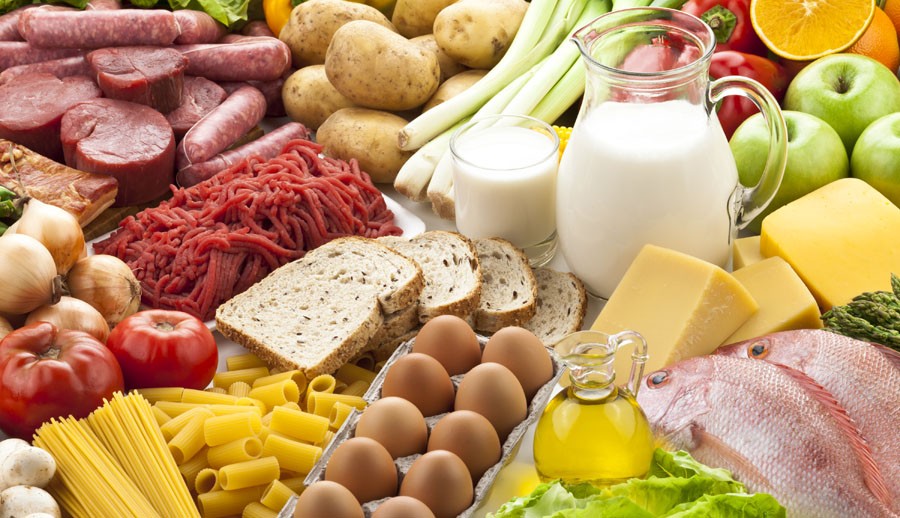 Разработала учитель английского языка:Аканова Н.А.г. Усть – Каменогорск, 2017 – 2018 учебный годПредмет: английский язык.Дата: 05.02.2018Класс: 3Учитель: Аканова Н.А.Тема: “Revision (food)”.Урок: 21Цель урока: формирование рецептивных и продуктивных коммуникативных навыков по теме «Revision (food)», повторение ранее изученной лексики. Развитие навыков правильного произношения.Задачи:Образовательные: повторение ранее изученной тематической лексики; формирование орфографического навыка; закрепление речевого клише мне нравиться/не нравиться, полезная и вредная еда;Развивающая: развитие моторики мелких мышц посредством выполнения заданий на закрашивание, умения управлять двигательными действиями через вовлечение в учебные игры; развитие слуха, внимания, памяти; развивать коммуникативные навыки; Воспитательная: прививать уважение и почтительное отношение к старшим/младшим; воспитание умения работать самостоятельно и в коллективе; воспитание уважительного отношения к собеседнику.Материальное обеспечение урока: Для учителя: CD проигрыватель, флэшкарты, постер, раздаточный материал;Для учащихся: школьная принадлежность, рабочая тетрадь, цветные карндаши.Межпредметные связи: музыка (исполнение песни и для проведения физкультминутку под музыкальное сопровождение), изобразительнное искусство.Ход урокаЭтапы урокаДействия учителяДействия учащихсяВремяОрганизационный моментGood afternoon, children! I`m glad to see you! Sit down, please.* Проверить готовность учащихся к уроку, настроить их на работу в классеGood afternoon, my teacher! 2 минСообщение темы и цели урока– Сегодня ребята, у нас с вами очень серьезная тема урока. А перед тем как начать наш урок внимание на нашу доску2 мин– Сегодня ребята, у нас с вами не просто урок. Сегодня мы с вами повторим, то что учили на прошлых уроках.А перед тем как начать наш урок обратите внимание на нашу доску. ***One, two, three, let me seeWho likes coffee,Who likes tea,One, two, three, now I  seeYou like coffee and you like tea.(В начале читаю сама, затем хором. Затем прошу индивидуально прочитать 2 учащихся стихотворение.)– Молодцы, ребята! А кто мне скажет тему нашего урока? Что мы будем делать перед тем как садиться кушать? Молодцы!!!– Ребята, а кто знает еще стихотворения на тему еда?– Сейчас ребята мне бы хотелось, чтобы вы в своих группах выбрали капитана.One, two, three, let me seeWho likes coffee,Who likes tea,One, two, three, now I  seeYou like coffee and you like tea.Ученики предлагают множество разных ответов, при этом учитель задает уч-ся наводящиеся вопросы Мыть руки и т.д.5 минПостановка учебной задачи– Так как вы уже правильно назвали тему нашего урока. Сегодня на уроке мы будем говорить о еде, будем учиться правильно произносить слова на английском, повторим ранее изученные слова.5 минРабота над темойРабота с календарем – What day is it today?– What’s date is it today?– What is the weather like today?–  Very good! And now open your copybook and write the date.The fifth of February, MondayClasswork– Ребята, кто мне снова напонит, как на английском языке будет февраль? – Молодцы! Записали себе в тетради слово Ff Ee Bb Rr Uu Aa Rr Yy.– Very good! – А теперь ребята, давайте вспомним слова, которые мы учили на уроках.работаю с плакатом.Повторяю хором, затем прошу назвать учеников индивидуально– Today is Monday.– Today is the fifth of February– Today is sunny.February3 минИгра №1 «This is …»– Сейчас прошу капитанов команд подойти и выбрать номера карточек, которые вам необходимо будет собрать и использую This is… и назвать, что изображено на вашем рисунке, а затем запишите себе в тетради. На данное задание я даю вам 3 минутки. Учащимся раздаю карточки (мозайка). Учащимся необходимо собрать картинку воедино и назвать, что изображенно на рисунке используя структуру This is… 1. This is an apple.2. This is a salad.3. This is a sandwich.4. This is a pizza.5. This is a bread.6. This is a tomato.7. This is a carrot.8. This is a pasta.4 минИгра №2«Teef / Good and bad food»– Молодцы! Вы быстро справились с первым заданием, а теперь переходим ко второму заданию. Прошу капитанов команд выбрать зуб для 2 задания. И так молодцы. ___ команде вам необходимо, нарисовать или используя карточки, которые находятся у вас на столе, еду, которая является полезная. Соответственно команде ___, необходимо нарисовать вредная еда. На это задание я вам даю 3 минут.Учащимся раздаю лист с рисунком зуба. Где учащимся необходимо нарисовать, либо используя готовые карточки назвать полезную или вредную еду.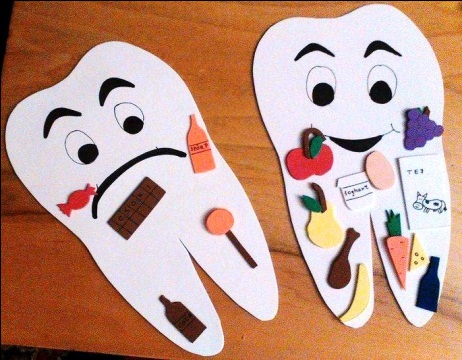 4 минФизкультминутка«One potato, two potatoes, three potatoes, four, five potatoes, six potatoes, seven potatoes, more…»2 минИгра №3«Like…»– Ребята, а у вас есть любимые питомцы? А что любят кушать ваши питомцы? Молодцы, у вас так много питомцев. А сейчас пристапаем к третьему заданию. И так вам необходимо найти и показать, что любят есть животные. На это задание я вам даю 2 минутки. Учащимся раздаю лист с заданием. Где необходимо учащимся, показать, что любят есть животные. 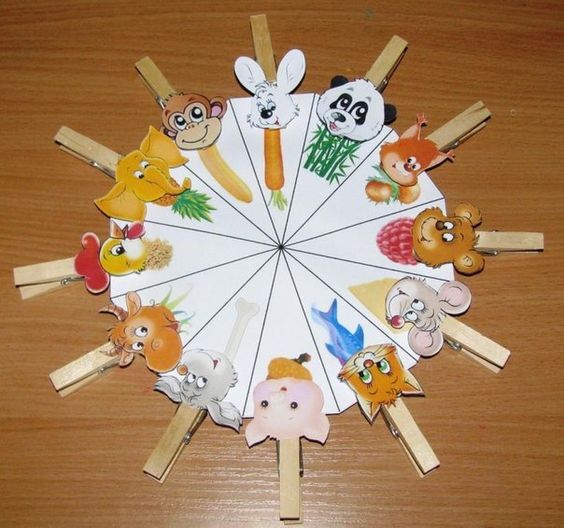 3 минИгра №4«Меню»– Какие вы у меня молодцы, вы так хорошо справляетесь с моим задание. И так на прошлом уроке мы с вами путешествовали по разным ресторанам с нашими героями. А кто вспомнит с какой кухней мы с вами знакомились? Молодцы. – А теперь я попрошу вас составить свое меню! На данное занаие даю 4 минут.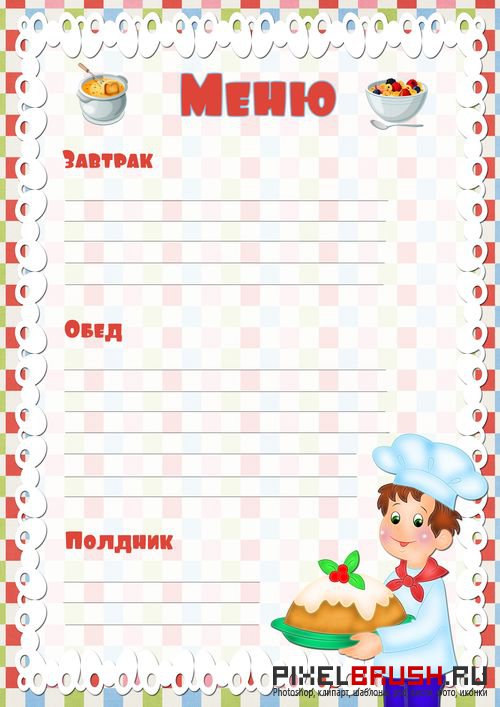 5 минИгра №5«Замок»– Вы молодцы! И так сейчас я попрошу тишины и концентрации. Так как вам для следующей игры это будет очень необходимо. – Сейчас вам необходимо будет сесть вкруг, и вам необходимо будет вытягивать по одной палочке, но при этом произносить слова связанные с темой еды. Произносим слова только на английском языке. 4 минРефлексияТак как наш урок подходит к концу урока, давайте с вами оценим как мы с вами поработали на уроке?Чтобы оценить как вы поработали на уроке, вам необходимо взять прищепку с именем вашего соседа и прикрепить на соот-ветствующию оценночную тарелку. Прослушивает индивидуально ответ некоторых учащихся.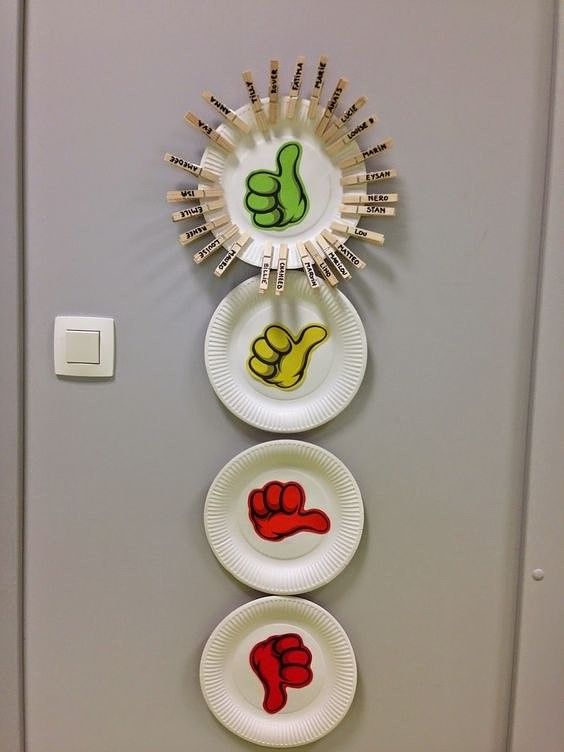 3 минПодведение итоговДавайте все вместе подведем итог нашего урока. А итог урока мы будем проводить с помощью наших ладошек. Что вам было легко?
Что вам было трудно?
урок был труднымвам понравилось больше всеговаше настроение рада, грустно, плохоДеятельность, которую вы сделалиЯ узнал сегодняОтражение через«Пять пальцев»1 палец - трудности во время урока
2 пальца - что вам нравится во время урока3 пальца - ваше настроение
4 пальца - что вы делаете сегодня?
5 пальцев - что вы узнали сегодня?
И так не забудьте подписать ваши ладошки.  Open your dictionary and write your h/t.H/w: T: Our lesson is over. Goodbye! See you later! 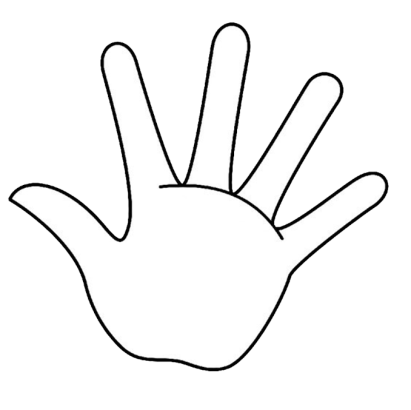 5 мин